متطلبات التسجيل للماجستير-الدكتوراة1- أن يستوفي الطالب المستندات والنماذج المطلوبة في إدارة الدراسات العليا.شهادة الميلاد أو مستخرج منها.شهادة البكالوريوس (للماجستير البحثي) وشهادة الماجستير البحثي (للدكتوراه).السجل الدراسي للبكالوريوس(للماجستير) والسجل الدراسي لمقررات الماجستير (للدكتوراه) شهادة استكمال المقررات الدراسيةشهادة أداء الخدمة العسكرية أو موافقة هيئة التنظيم والادارة علي التسجيل موافقة جهة العمل للعاملين بالحكومة او القطاع العام والخاص أو اقرار بالالتزام بالدراسة لمن لا يعملون2- موافقة مجلس القسم  والكلية علي الستجيل.3- إعداد خطة البحث وعرضها في سيمينار علي اعضاء هيئة التدريس بالقسم وتقديم المشرف خطة البحث لمجلس القسم استكمالا للأوراق المطلوبة4- تحديد المرشد الأكاديمي من بين لجنة الإشراف.5- يراعي قيد الطلاب الوافدين وفقا للإجراءات الوافدين التي يحددها المجلس الأعلى للجامعات.6- يفضل تسجيل الطلبه العاملين في مجال البحث العلمي بالجامعات أو مراكز البحوث.7- أن يحصل الطالب علي شهادة الاقتباس وشهادة النشر الدولي وشهادة الكتابة العلمية كمتطلبات تسجيل.8- التفرغ يومين علي الأقل للدراسة9- إذا كان تسجيل الطالب للدكتوراه في غير مجال تخصص الماجستير يكلف بدراسة 6 مقررات من البكالوريوس أو الماجستير علي أن ينجح بتقدير جيد جدا10-  بالنسبة لتسجل الدكتوراه : خطاب توصية من لجنة اشراف الماجستير تفيد بأهلية الطالب وكفاءته للتسجيل لدرجة الدكتوراهالمستندات المطلوبة للطلاب الوافدينالماجستير البحثي + الدكتوراه*- عدد (3 )استمارات بيانات التحاق بالدراسات العليا          + 1 أصل*    - 2  صورة طبق الأصل*    -  3 استمارات معلومات*    -  1 صورة طبق الأصل من موافقة السفارة*    -  1 صورة طبق الأصل من شهادة الميلاد*    -  1 صورة طبق الأصل من المؤهل الدراسي  *    -  1 صورة طبق الأصل من تقدير 4 سنوات*    -  1 صورة طبق الأصل من شهادة المعادلة واستمارة إثبات           التقديم*-  1 صورة طبق الأصل من جواز سفر الطالب ساري .*    - شهادة إثبات تقديم ألنت" من نظم معلومات الجامعة "*    -  التمثيل البياني + البرنامج الزمني.*    -  شهادة ICDL + التوفيل +4 استمارات أمن.*- شهادة من مركز التقنية لتسجيل اسمها بالمؤهل الخاص بالطالب بكالوريوس أو أي درجة علمية .مرفقات التسجبل للماجستير والدكتوراهملحوظة قائمة المقررات تكون فى الماجستير 24 ساعة اجبارية اما الدكتوراه 33 ساعة اجبارية غير المواد العامة   جامعة الزقازيقكلية التكنولوجيا والتنمية                                                             (الدراسات العليا والبحوث)    أسم الباحث:                                                                عنوان الرسالة:     التمثيل البياني المتداخل للزمن التقديري لمراحل تنفيذ الخطة البحثية (Gantt chart)تاريخ          /       / توقيع  الباحث                                                  توقيع المشرف الرئيسي                               توقيع رئيس القسمطلب قيد للدراسات العليا  كلية التكنولوجيا والتنميه                              الدراسات العليا واالبحوث                              الدرجة:		            	القسم:                      التخصص الدقيق: اسم الدارس ولقبه:                                           الجنسية: مصريتاريخ ومحل الميلاد: الوظيفة التي يشتغل بها الدارس:  عنوان العمل الحالي : عنوان السكـــن :                                                      تليفون : تعهــــــد     أتعهد أنا:  الموقع أدناه بسداد الرسوم الدراسية السنوية وغيرها من المصروفات التي تقررها الجامعة بعد رد الموافقة على قبول القيد، وفي حالة التخلف أو التأخير في السداد يكون للكلية الحق في إلغاء القيد. كما أتعهد بإخطار الكلية بما يطرأ من تغيير على حالتي الوظيفية ومحل العمل والإقامة في حينه.                                                                                                     توقيع الدارسبيانات مستوفى من القسم المختصرأي القسم العلمي المختص:     يوصى القسم بقبولهعنوان البحث باللغة العربيــة:عنوان البحث باللغة الإنجليزية:جامعة الزقازيق                                                                          كلية التكنولوجيا والتنمية الدراسات العليا والبحوثإقــــرارأقر أنا السيد /  المتقدم للتسجيل لدرجة :  بقسم :  إنني سأقوم بتقديم الشهادة الدالة علي موقفي النهائي من التجنيد فور انتهاء سبب تأجيل التجنيد الخاص بـي ، وفي حالة تأخيري أو عدم تقديمي للمستند المطلوب لإدارة الدراسات العليا بالكلية أكون المتسبب الوحيد في إلغاء القيد طبقاً لقانون التجنيد .و هذا إقرار مني بذلك.                                                                                           المقر بما فيهتحريراً في :       /      /                                                                                    الاسم :                                                                                  : التوقيع                                    وقع أمامي بخط يده                                                        الموظف المسئول                                                  الاسم:                                                 التوقيع:   كلية التكنولوجيا والتنميهالدراسات العليا والبحوثالبرنامج الزمنى للحصول على درجة (الماجستير)فى العلوم الزراعيةاسم الطالب: القسم العلمى:		تاريخ موافقة مجلس الكلية: / /20 اسم المشرف:				توقيع المشرف			 رئيس القسمأ.د/	       .......................             .....................أ.د/       .......................        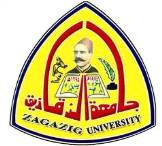 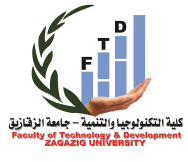      جامعة الزقازيق                                                                          كلية التكنولوجيا والتنمية الدراسات العليا والبحوث بيان مقررات التخصص الدقيق وتقديرهـــا أسم الطالب: الدرجة المسجل لها: متوسط تقدير التخصص الدقيـــق:                                      رئيس القسـم                                         أ.د/      جامعة الزقازيق                                                                          كلية التكنولوجيا والتنمية الدراسات العليا والبحوثبطاقة رغبات الطالباسم الطالب الجنسيـة : مصرى   الوظيفة التي يشغلها :  جهة العمل :  رقم الهاتف: العنوان البريدي:           : البريد الالكترونىالقسم العلمي المطلوب التسجيل فيه:  التخصص الدقيق المطلوب التسجيل فيه: اسم المشرف الرئيسي المختار:  توقيع الطالب                                     التاريخ    /     /  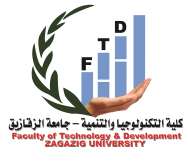 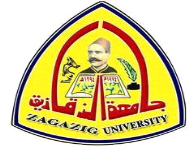      جامعة الزقازيق                                                                          كلية التكنولوجيا والتنمية الدراسات العليا والبحوثطلب قيد الدراسات العلياالدرجة:                                      القسم العلمي:                 التخصص الدقيق: اســــم الطالب:                                الجنسية:         الوظيفــــــة:                               تاريخ ومحل الميلاد:   عنوان العمل الحالي:                                            تليفون العمل: عنوان السكـــن:                 تليفون السكن:0553440636                           المحمول: البريد الالكترونـي         :  السيد الأستاذ الدكتور/ رئيس مجلس قسم                                                                           تحية طيبة وبعد أتشرف بأن أرفق طيه ملف الطالب للعرض علي مجلس قسمكم الموقر و الافاده بالرأي حتي يمكن عرض الموضوع علي مجلس الكلية .وتفضلوا سيادتكم بقبول وافر الاحترامالدراسات العليا       وكيل الكلية للدراسات العليا             القائم بأعمال عميد الكلية                        ( أ.د /أحمد علي علي رميح)        ( أ.د / عماد محمد قمحاوي )                                                                                                  جامعة الزقازيق                                                                          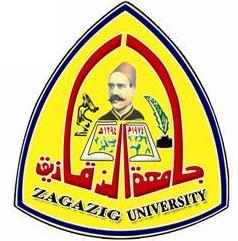 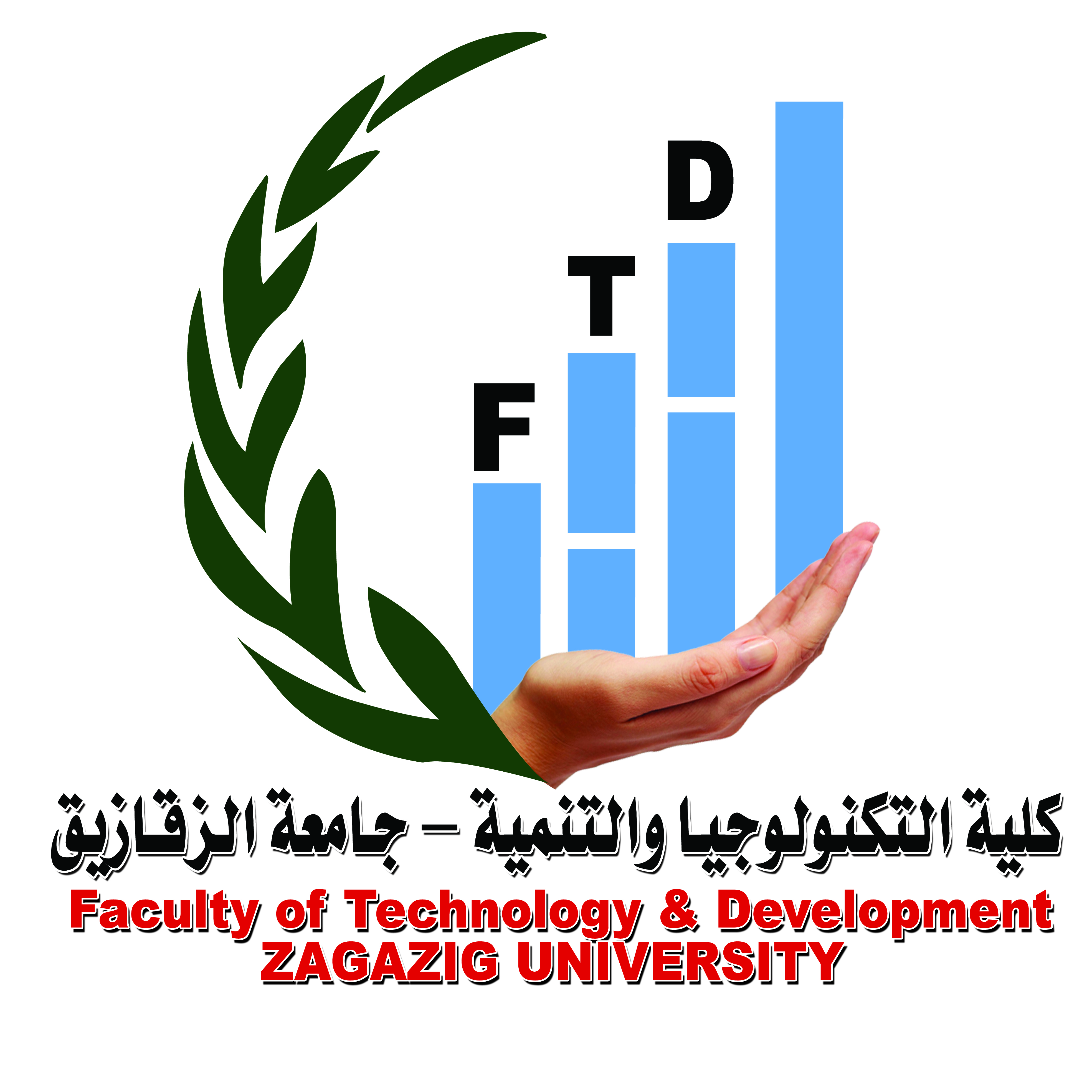  كلية التكنولوجيا والتنمية الدراسات العليا والبحوثقسم : علوم الاراضى والمياةقائمة المقررات التي تخدم موضوع البحثأسم الطالب:                                الدرجة المسجل لها:   :                           التخصص: عنوان الرسالة باللغة العربية: عنوان الرسالة باللغة الانجليزية: أولا- المقررات والمتطلبات الإجبارية العامة  (8 ساعه معتمدة بالاضافة الى 3 ساعه لبحث الدكتوراه )ثانيا- قائمة المقررات الإجبارية التخصصية: (9 ساعة معتمدة علي الأقل):ثالثا- قائمة المقررات الاختيارية ( تخصصية أي من فرع التخصص9 ساعات معتمدة علي الأقل)رابعا-  قائمة المقررات الاختيارية ( من خارج التخصص أو القسم العلمي ومرتبطة بموضوع الرسالة 6 ساعات معتمدة علي الأقل)التاريخ    /     / الطالب                                                 المرشد الأكاديمي                               رئيس القسمالأسم:                                                الأسم:   ا.د /                                الأسم:   أ.د/ التوقيع:                                                التوقيع:                                           التوقيع: 		موافقة جهــــــة العملالأستاذ الدكتور/ عميد كلية التكنولوجيا والتنميه بجامعه الزقازيق  السيدتحية طيبة وبعد.......,,,،         أتشرف بالإفادة بأن المصلحة توافق علي قيد السيد:  الذي يعمل بوظيفة:  طالباً بالدراسات العليا بالكلية و أن المصلحة ملتزمة بمنحه التفرغ اللازم لحضور الدراسة النظرية  والعملية و تأدية الامتحانات النظرية و العملية و ملتزمة بوضع الطالب تحت تصرف الكلية حسب احتياجات الدراسة . برجاء التكرم بالعلم و اتخاذ الـلازم .                        و تفضلوا بقبول فائق الاحتــرام .                                              تحريراً في:       /      /   خاتم شعار الجمهوريةرئيس المصلحة    الاسم: التوقيعمرفقات التسجبل للدكتوراه   جامعة الزقازيقكلية التكنولوجيا والتنمية                                                             (الدراسات العليا والبحوث)أسم الباحث:                                                               عنوان الرسالة:  التمثيل البياني المتداخل للزمن التقديري لمراحل تنفيذ الخطة البحثية (Gantt chart)تاريخ          /       / توقيع  الباحث                                                  توقيع المشرف الرئيسي                               توقيع رئيس القسم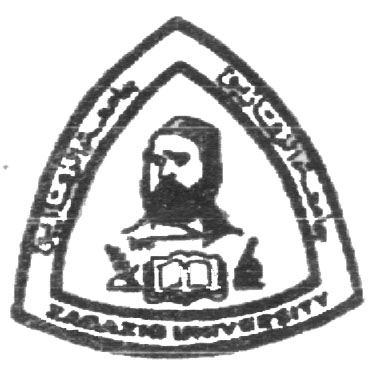 طلب قيد للدراسات العليا  كلية التكنولوجيا والتنميه                              الدراسات العليا واالبحوث                              الدرجة:		            	القسم:                      التخصص الدقيق: اسم الدارس ولقبه:                                           الجنسية: مصريتاريخ ومحل الميلاد: الوظيفة التي يشتغل بها الدارس:  عنوان العمل الحالي : عنوان السكـــن :                                                      تليفون : تعهــــــد     أتعهد أنا:  الموقع أدناه بسداد الرسوم الدراسية السنوية وغيرها من المصروفات التي تقررها الجامعة بعد رد الموافقة على قبول القيد، وفي حالة التخلف أو التأخير في السداد يكون للكلية الحق في إلغاء القيد. كما أتعهد بإخطار الكلية بما يطرأ من تغيير على حالتي الوظيفية ومحل العمل والإقامة في حينه.                                                                                                     توقيع الدارسبيانات مستوفى من القسم المختصرأي القسم العلمي المختص:     يوصى القسم بقبولهعنوان البحث باللغة العربيــة:عنوان البحث باللغة الإنجليزية:المقررات الدراسية المكلف بها الطالبمتوسط تقدير المواد الدراسية                                                                                                      رئيس مجلس القسم                                                                                                       أ.د./  عبدالغنى عبدالحكيم عبدالغنى     جامعة الزقازيق                                                                          كلية التكنولوجيا والتنمية الدراسات العليا والبحوثإقــــرارأقر أنا السيد /  المتقدم للتسجيل لدرجة : الدكتوراه فى الفلسفه  بقسم :  إنني سأقوم بتقديم الشهادة الدالة علي موقفي النهائي من التجنيد فور انتهاء سبب تأجيل التجنيد الخاص بـي ، وفي حالة تأخيري أو عدم تقديمي للمستند المطلوب لإدارة الدراسات العليا بالكلية أكون المتسبب الوحيد في إلغاء القيد طبقاً لقانون التجنيد .و هذا إقرار مني بذلك.                                                                                           المقر بما فيهتحريراً في :       /      /                                                                                    الاسم :                                                                                  : التوقيع                                    وقع أمامي بخط يده                                                        الموظف المسئول                                                  الاسم:                                                 التوقيع: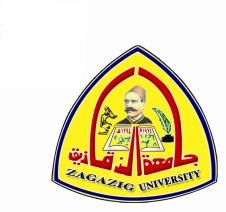    كلية التكنولوجيا والتنميهالدراسات العليا والبحوثالبرنامج الزمنى للحصول على درجة (الدكتوراه)فى العلوم الزراعيةاسم الطالب: ياسر صلاح محمد عبدالرحمنالقسم العلمى: علوم الاراضى والمياه		تاريخ موافقة مجلس الكلية: 2 / 9/2018 اسم المشرف:				توقيع المشرف			 رئيس القسمأ.د/ عصام حسنى الحنفى	       .......................             .....................أ.د/محمد محمد مراد حسن	       .......................        كلية الزراعةقسم: الهندسة الزراعية بيان مقررات التخصص الدقيق وتقديرهااسم الطالب: إيهاب محمود محمد محمد طربوشالدرجة المسجل لها: الدكتوراهمتوسط تقدير التخصص الدقيق: 64/16 = 4.0 (ممتاز)								يعتمد:									رئيس القسم								أ.د/      جامعة الزقازيق                                                                          كلية التكنولوجيا والتنمية الدراسات العليا والبحوث بيان مقررات التخصص الدقيق وتقديرهـــا أسم الطالب: الدرجة المسجل لها: دكتوراه فى الفلسفه  متوسط تقدير التخصص الدقيـــق:                                      رئيس القسـم                                         أ.د/      جامعة الزقازيق                                                                          كلية التكنولوجيا والتنمية الدراسات العليا والبحوثبطاقة رغبات الطالباسم الطالب الجنسيـة : مصرى   الوظيفة التي يشغلها :  جهة العمل :  رقم الهاتف: العنوان البريدي:           : البريد الالكترونىالقسم العلمي المطلوب التسجيل فيه:  التخصص الدقيق المطلوب التسجيل فيه: اسم المشرف الرئيسي المختار:  توقيع الطالب                                     التاريخ    /     /     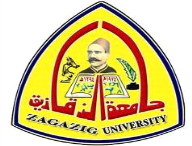      جامعة الزقازيق                                                                          كلية التكنولوجيا والتنمية الدراسات العليا والبحوثطلب قيد الدراسات العلياالدرجة:                                      القسم العلمي:                 التخصص الدقيق: اســــم الطالب:                                الجنسية:         الوظيفــــــة:                               تاريخ ومحل الميلاد:   عنوان العمل الحالي:                                            تليفون العمل: عنوان السكـــن:                 تليفون السكن:0553440636                           المحمول: البريد الالكترونـي         :  السيد الأستاذ الدكتور/ رئيس مجلس قسم                                                                           تحية طيبة وبعد أتشرف بأن أرفق طيه ملف الطالب للعرض علي مجلس قسمكم الموقر و الافاده بالرأي حتي يمكن عرض الموضوع علي مجلس الكلية .وتفضلوا سيادتكم بقبول وافر الاحترامالدراسات العليا       وكيل الكلية للدراسات العليا             القائم بأعمال عميد الكلية                   ( أ.د /أحمد علي علي رميح)        ( أ.د / عماد محمد قمحاوي )                                                                                               جامعة الزقازيق                                                                           كلية التكنولوجيا والتنمية الدراسات العليا والبحوثقسم : علوم الاراضى والمياةقائمة المقررات التي تخدم موضوع البحثأسم الطالب:                                الدرجة المسجل لها:   :                           التخصص: عنوان الرسالة باللغة العربية: عنوان الرسالة باللغة الانجليزية: أولا- المقررات والمتطلبات الإجبارية العامة  (8 ساعه معتمدة بالاضافة الى 3 ساعه لبحث الدكتوراه )ثانيا- قائمة المقررات الإجبارية التخصصية: (12 ساعة معتمدة علي الأقل):ثالثا- قائمة المقررات الاختيارية ( تخصصية أي من فرع التخصص12 ساعات معتمدة علي الأقل)رابعا-  قائمة المقررات الاختيارية ( من خارج التخصص أو القسم العلمي ومرتبطة بموضوع الرسالة 9 ساعات معتمدة علي الأقل)التاريخالطالب                                                 المرشد الأكاديمي                               رئيس القسمالأسم:                                                الأسم:   ا.د /                                الأسم:   أ.د/ التوقيع:                                                التوقيع:                                           التوقيع: 			          وزارة : التربيه والتعليم العالى    أسم المصلحة: كليه التكنولوجبا والتنميه موافقة جهــــــة العملالأستاذ الدكتور/ عميد كلية التكنولوجيا والتنميه بجامعه الزقازيق  السيدتحية طيبة وبعد.......,,,،         أتشرف بالإفادة بأن المصلحة توافق علي قيد السيد:  الذي يعمل بوظيفة:  طالباً بالدراسات العليا بالكلية و أن المصلحة ملتزمة بمنحه التفرغ اللازم لحضور الدراسة النظرية  والعملية و تأدية الامتحانات النظرية و العملية و ملتزمة بوضع الطالب تحت تصرف الكلية حسب احتياجات الدراسة . برجاء التكرم بالعلم و اتخاذ الـلازم .و تفضلوا بقبول فائق الاحتــرام .                                              تحريراً في:       /      /   خاتم شعار الجمهوريةرئيس المصلحة    الاسم: التوقيع: متطلبات التشكيل لدرجة الماجستير البحثي أو الدكتوراة1- متابعة الدراسة لمدة لا تقل عن سنتين للماجستير البحثي وثلاث سنوات للدكتوراه كحد أدني2- الموافقة علي نشر بحث علمي من رسالة الماجستير وبحثان للدكتوراه 3- اجتياز الطالب المقررات الدراسية بتقدير جيد جدا B  علي الاقل مع                      4- تقديم الطالب قائمة بتقديرات المقررات التي درسها الطالب.5- شهادة قيادة الحاسب الالي ICDL  من مركز معتمد .6- عمل سيمينار بالقسم قبل تشكيل للجنة الحكم والمناقشة. 7- شهادة اجتياز اللغة الانجليزية TOEG  من احد مراز اللغة المعتمدة من 350 – 400 نقطة للماجستير ولا يقل عن 500 للدكتوراه قبل السماح له بتقديم الرسالة الي لجنة الحكم والمناقشة. 8- نسخة من رسالة الماجستير أو الدكتوراه.9- شهادة بحضور دورة الاقتباس والنشر الدولي والكتابة العلمية للذين لم يتقدموا بها اثناء تسجيلهم بالكلية.10- خطاب من مركز التقنية والمعلومات بالجامعة محدد به نسبة الاقتباس + نسخة الكترونية من الرسالة مظلل بها نسبة الاقتباس لكي ترسل الي الممتحن  علي البريد مع خطاب إفادة بنسبة الاقتباس.- رد كتابي موقع من المحكم أن الرسالة الورقية مطابقة للرسالة الإلكترونية11- خطاب من المشرف الرئيسي لوكيل الكلية علي أن الطالب أنجزدراسة جميع المقررات المطلوبة وأنتهي من التجربة العملية وتحليلاتها وكتاباتها وقام بنشر بحث من الرسالة في مجلة الانتاجية والتنمية بكلية التكنولوجيا والتنمية جامعة الزقازيق وذلك في عدد    وقد اجتاز امتحان التويفل .12- خطاب لوكيل الكلية بإبلاغ نتيجة المناقشات.13- موافقة مجلس القسم علي تشكيل لجنة الحكم والمناقشة.14- ملخص للرسالة في 3 صفحات عربي و3 صفحات انجليزي وملخص صفحة واحدة مع نسخة من الرسالة.15- طلب إقتراح لجنة الحكم والمناقشة من المشرف.16- تقرير عن صلاحية الرسالة.17- خطاب باجتياز الامتحان التأهيلي التحريري والشفوي لطلبة الدكتوراه البحثي.18- - إفادة من مدير مركز التقنية وشبكه المعلومات بجامعه الزقازيق بأن موضوع الدراسة لم يتكرر لمن لم يقدمه أثناء التسجيل.19- افادة من نظم المعلومات الادارية (مركز تقنية الاتصالات والمعلومات بالجامعة)أن المجلة التي نشر بها الباحث بحثه هي مجلة محكمة.ــــــــــــــــــــــــــــــــــــــــــــــــــــــــــــــــــــــــــــــــــــــــــــــــالسيد الاستاذ الدكتور/ وكيل الكليه للدراسات العليا والبحوث  تحيه طيبه وبعد ,,,,ننهي لسيادتكم أن الطالب /            والمسجل لدرجة (                 ) بقسم بعنوان :عنوان الرسالة عربي :عنوان الرسالة ( انجليزى) :أنة قد أنجز دراسة جميع المقررات المطلوبة وأنتهي من التجربة العملية وتحليلاتها وكتاباتها وقام بنشر بحث من الرسالة في مجلة الانتاجية والتنمية بكلية التكنولوجيا والتنمية جامعة الزقازيق وذلك في عدد (   ) وقد إجتازامتحان التويفل واجتاز شهاده ICDL ولذا نرجوا من سيادتكم الموافقة علي عرض التشكيل المقترح للجنة الحكم والمناقشة للرسالة علي لجنه الدراسات العليا واللجنة المقترحة من :أعضاء لجنة الحكموتفضلوا بقبول فائق الاحترام والتقدير,,,,,,,,                                                       مقدمة لسيادتكم                                                               أ.د/ ــــــــــــــــــــــــــــــــــــــــــــــــــــــــــــــــــــــــــــــــــــــــــــــــموافقه  مجلس القسم على تشكيل لجنه الحكمالسيد الاستاذ الدكتور/ وكيل الكلية للدراسات العليا والبحوثتحية طيبة وبعد ,,,اتشرف بالإفادة بأن مجلس قسم     فى إجتماعه  يوم     الموافق    بالجلسه رقم (  ) وافق على تشكيل لجنة الحكم على رسالة الطالب /   المسجل لنيل درجة (  ) بناءا على إقتراح لجنة الإشراف . اعضاء لجنة الحكم والمناقشة للرسالة                                                                           رئيس مجلس القسم    أ.د/                رقم (1)خطاب تشكيل لجنة التحكيمالاسم :                                                              الوظيفة : الدرجة العلمية :                                                   التخصص تاريخ القيد :                                              تاريخ التسجيل : موضوع الرسالة : السيد مدير عام الادارة العامة للدراسات العليا والبحوثتحيه طيبه وبعد ،،،نتشرف بالافادة بأن مجلس الكلية قد وافق بتاريخ             بالجلسة رقم (  ) على تشكيل لجنة المناقشة والحكم على رسالة الطالب المذكور للحصول على درجة                   فى العلوم الزراعية :       قسم :                        تخصص :                لتكون اللجنة من السادة :ومرفق طيه  خطاب موافقة القسم وتقرير صلاحية الرسالة مرفقا به ملخص الرسالة (3صفحات ) وملخص صفحة واحدة مع نسخة من الرسالة وطلب اقتراح لجنة الحكم واستمارة جمع بيانات لأبحاث وطلب التقدم للمناقشة علما بأنه قد سددت رسم المناقشة بالقسيمة رقم ( ) بتاريخ   /   /2019 وسدد الرسوم الدراسية المقررة بالقسيمة رقم   ()  بتاريخ    /    /2019  . وتفضلوا بقبول فائق الاحترام ،،،،،         مدير الدراسات العليا                          وكيل الكلية للدراسات العليا                 عميد الكلية   زينب احمد جاب اللة                        أ.د/ احمد علي رميح                    أ.د/ عماد محمد قمحاوي  ـــــــــــــــــــــــــــــــــــــــــــــــــــــــــــــــــــــــــــــــــــــــــــــــــــــــــ         جامعة الزقازيق الادارة العامة للدراسات العليا والبحوث للعرض على السيد الاستاذ الدكتور/ نائب رئيس الجامعة للدراسات العليا والبحوث برجاء التفضل بالموافقة على اعتماد لجنة المناقشة والحكم المشار اليها وعلى ان تناقش الرسالة خلال ثلاثة أشهر من تاريخ الاعتماد ـــــــــــــــــــــــــــــــــــــــــــــــــــــــــــــــــــــــــــــــــــــــــــــاسم الطالب :  القسم العلمى : التخصص العلمى : الدرجة المسجل لها الطالب :  عنوان الرسالة ( عربى) :"                                                                                                      "عنوان الرسالة ( انجليزى) :لجنه الاشراف العلمى:                                                                 رئيس مجلس القسم                                                                         أ.دــــــــــــــــــــــــــــــــــــــــــــــــــــــــــــــــــــــــــــــــــــــــــــــــاسم الطالب: القسم العلمي : التخصص العلمي :  الدرجة المسجل لها الطالب :  ماجستير بحثى عنوان الرسالة ( عربي) :"                                                         "عنوان الرسالة ( إنجليزي) :"                                                             " لجنه الحكم المقترحة من قبل الاشراف:لجنة الاشراف العلمى :                                                                                     رئيس مجلس القسمالسيد الاستاذ / مدير مركز التقنية وشبكه المعلومات بجامعه الزقازيق تحيه طيبه وبعد ......نتشرف بالافادة بان الطالب/    تقدم للتسجيل لدرجه الماجستير البحثى بقسم "بكليه التكنولوجيا والتنميه" /  .عنوان الرساله باللغه العربيه  "عنوان الرساللة باللغة الانجليزية: "   "برجاء التكرم بموافاتنا بما يفيد عدم تكرار هذا الموضوع  ........وتفضلوا بقبول فائق الاحترام ,,,الدراسات العليا                          وكيل الكليه للدراسات العليا والبحوث                عميد الكليه                        (أ.د / احمد علي رميح)               (أ.د/ عماد محمد قمحاوي)قائمة المقررات الدراسية التي تم دراستها اجتاز الطالب                                     المسجل لدرجة / الماجستيربقسم (              )                       تخصص : عنوان الرسالة باللغة العربية: "                                                                    "  المقررات الدراسية المقررة علية وبيانها كالتالي: أولا – المقررات والمتطلبات الإجبارية العامة (8 ساعة معتمدة بالإضافة إلى 3 ساعة لبحث الماجستير)ثانيا – قائمة المقررات الإجبارية التخصصية : ( 9 ساعة معتمدة علي الأقل ) :ثالثا – قائمة المقررات الاختيارية ( تخصصية إي من فرع  التخصص9 ساعات معتمدة علي الأقل )رابعا – قائمة المقررات الاختيارية ( من خارج التخصص أو القسم العلمي  ومرتبطة بموضوع الرسالة  6 ساعات معتمدة علي الأقل )علماً بأن الطالب حاصل على مجموع النقاط (  ) بتقدير  الدراسات العليا                                 وكيل الكلية للدراسات العليا                            عميد الكلية                           ( أ.د / أحمد علي لي رميح )                 ( أ.د / عماد محمد قمحاوي )قائمة المقررات الدراسية التي تم دراستها اجتاز الطالب                                     المسجل لدرجة / الدكتوراةبقسم (              )                       تخصص : عنوان الرسالة باللغة العربية: "                                                                    "  المقررات الدراسية المقررة علية وبيانها كالتالي: أولا – المقررات والمتطلبات الإجبارية العامة (   ساعة معتمدة بالإضافة    ساعة لبحث الماجستير)ثانيا – قائمة المقررات الإجبارية التخصصية : (   ساعة معتمدة علي الأقل ) :ثالثا – قائمة المقررات الاختيارية ( تخصصية إي من فرع  التخصص   ساعات معتمدة علي الأقل )رابعا – قائمة المقررات الاختيارية ( من خارج التخصص أو القسم العلمي  ومرتبطة بموضوع الرسالة  6 ساعات معتمدة علي الأقل )علماً بأن الطالب حاصل على مجموع النقاط (  ) بتقدير  الدراسات العليا                                 وكيل الكلية للدراسات العليا                            عميد الكلية                           ( أ.د / أحمد علي لي رميح )                 ( أ.د / عماد محمد قمحاوي )السيد الاستاذ الدكتور/ رئيس قسم الإنتاج النباتىتحية طيبة وبعد ,,,بشأن الموقف الدراسى للباحث / المقيد بدرجه الماجستير البحثى بتاريخ  والمسجل بنفس الدرجه بتاريخ   فى موضوع : " "وقد وصل الباحث الى :اجتاز الباحث جميع المقررات الدراسيه التى كلفت بدراستها خلال مرحله الماجستير كما انه انهي التجارب المعمليه والتحاليل الكيميائيه واجتاز شهاده ICDL وشهاده التويفل وكذا دورات تنميه قدرات اعضاء هيئه التدريس و تنظيم المراجع العلمية و تجنب الاقتياس .مرسل لسيادتكم للتفضل بالعلم واتخاذ اللازموتفضلوا بقبول فائق الاحترام والتقديرالمشرف على البحث إبلاغ نتيجه السيد الاستاذ الدكتور / وكيل الكليه للدراسات العليا والبحوث تحيه طيبه وبعد ,,,,نتشرف بالإفادة بأن الطالب / المقيد بقسم : لدرجه     فى العلوم الزراعيه قد انتهي من المقررات الدراسيه بنجاح ,                                       وانتهي من اعداد الرساله فى صورتها (الاوليه / النهائيه ) , وتم الاطلاع عليها                                     ومناقشه الطالب فى مجمل ماتوصل اليه من نتائج فى جلسه عامه بالقسم بتاريخ                                   /   /2019  ويستحق الطالب تقدير (     ) ودرجاته (     ) فقط لاغير                                                     فى مقررات مناقشات فى مجال التخصص وتفضلوا بقبول فائق الاحترام والتقدير ,,,,,,,,,,,,,,,,,المشرف                                                                         رئيس مجلس القسم                                                                (                              ) أ.د / إبلاغ نتيجه السيد الاستاذ الدكتور / وكيل الكليه للدراسات العليا والبحوث تحيه طيبه وبعد ,,,,نتشرف بالإفادة بأن الطالب / المقيد بقسم : الإنتاج النباتىلدرجه الماجستير فى العلوم الزراعيه قد انتهي من المقررات الدراسيه بنجاح ,                                       وانتهي من اعداد الرساله فى صورتها (الاوليه / النهائيه ) , وتم الاطلاع عليها                                     ومناقشه الطالب فى مجمل ماتوصل اليه من نتائج فى جلسه عامه بالقسم بتاريخ                                   /   /2019  ويستحق الطالب تقدير (     ) ودرجاته (     ) فقط لاغير                                                     فى مقررات مناقشات فى مجال التخصص وتفضلوا بقبول فائق الاحترام والتقدير ,,,,,,,,,,,,,,,,,المشرف                                                                         رئيس مجلس القسم أ.د /                                                                   (                     ) أ.د / متطلبات المنح لدرجة الماجستير البحثي أو الدكتوراة1- عدد 6 نسخ من الرسالة معتمدة من لجنة الحكم + 2 اسطوانة CD  مدمجة بالرسالة بعد التعديل2- التقرير الفردي والجماعي للمحكمين3- موافقة مجلس القسم والكلية علي المنح  4 - قرار جماعي للجنة المناقشة و الحكم 5-  نموذج ملخص الرسالةمراحل تنفيذ الخطة البحثيةرقم المرحلةالزمـــــــن بالشهـــــــــــــــرالزمـــــــن بالشهـــــــــــــــرالزمـــــــن بالشهـــــــــــــــرالزمـــــــن بالشهـــــــــــــــرالزمـــــــن بالشهـــــــــــــــرالزمـــــــن بالشهـــــــــــــــرالزمـــــــن بالشهـــــــــــــــرالزمـــــــن بالشهـــــــــــــــرالزمـــــــن بالشهـــــــــــــــرالزمـــــــن بالشهـــــــــــــــرالزمـــــــن بالشهـــــــــــــــرالزمـــــــن بالشهـــــــــــــــرالزمـــــــن بالشهـــــــــــــــرالزمـــــــن بالشهـــــــــــــــرالزمـــــــن بالشهـــــــــــــــرالزمـــــــن بالشهـــــــــــــــرالزمـــــــن بالشهـــــــــــــــرالزمـــــــن بالشهـــــــــــــــرالزمـــــــن بالشهـــــــــــــــرالزمـــــــن بالشهـــــــــــــــرالزمـــــــن بالشهـــــــــــــــرالزمـــــــن بالشهـــــــــــــــرالزمـــــــن بالشهـــــــــــــــرالزمـــــــن بالشهـــــــــــــــرالزمـــــــن بالشهـــــــــــــــرالزمـــــــن بالشهـــــــــــــــرالزمـــــــن بالشهـــــــــــــــرالزمـــــــن بالشهـــــــــــــــرالزمـــــــن بالشهـــــــــــــــرالزمـــــــن بالشهـــــــــــــــرالزمـــــــن بالشهـــــــــــــــرالزمـــــــن بالشهـــــــــــــــرالزمـــــــن بالشهـــــــــــــــرمراحل تنفيذ الخطة البحثيةرقم المرحلةالسنة الأوليالسنة الأوليالسنة الأوليالسنة الأوليالسنة الأوليالسنة الأوليالسنة الأوليالسنة الثانيةالسنة الثانيةالسنة الثانيةالسنة الثانيةالسنة الثانيةالسنة الثانيةالسنة الثالثة السنة الثالثة السنة الثالثة السنة الثالثة السنة الثالثة السنة الثالثة السنة الرابعةالسنة الرابعةالسنة الرابعةالسنة الرابعةالسنة الرابعةالسنة الرابعةالسنة الخامسةالسنة الخامسةالسنة الخامسةالسنة الخامسةالسنة الخامسةالسنة الخامسةالسنة الخامسةمراحل تنفيذ الخطة البحثيةرقم المرحلة24681012مراحل تنفيذ الخطة البحثيةرقم المرحلةمراحل تنفيذ الخطة البحثية1مراحل تنفيذ الخطة البحثية2مراحل تنفيذ الخطة البحثية3مراحل تنفيذ الخطة البحثية4مراحل تنفيذ الخطة البحثية5مراحل تنفيذ الخطة البحثية6مراحل تنفيذ الخطة البحثية7مراحل تنفيذ الخطة البحثية8مراحل تنفيذ الخطة البحثيةمالشهادة (الدرجة) الحاصل عليهاالتخصصالتقديرتاريخ 
الحصول عليهاالجهة المانحة 
للشهادة (الدرجة)1-2-ممراحل تنفيذ الخطةمراحل تنفيذ الخطةالزمن التقديرى (بالشهر)الموقف الحالى فىيوم/شهر/سنةملاحظات1دراســـة المقـــرراتدراســـة المقـــررات242تجميع الدراسات السابقة (Review)تجميع الدراسات السابقة (Review)63مرحلة التجريب (معملى – حقلى)مرحلة التجريب (معملى – حقلى)124تجميع وتسجيل البيانات الإحصائيةتجميع وتسجيل البيانات الإحصائية125التحليل الإحصائى للبياناتالتحليل الإحصائى للبيانات66إعداد وكتابة الرســــالةإعداد وكتابة الرســــالة67مراجعة الرسالة من قبل لجنة الإشرافمراجعة الرسالة من قبل لجنة الإشراف68الامتحان التأهيلى (مرحلة الدكتوراه)WRITTEN28الامتحان التأهيلى (مرحلة الدكتوراه)ORAL29تشكيل لجنة الحكم على الرسالةتشكيل لجنة الحكم على الرسالة310المناقشة وإتمام إجراءات المنحالمناقشة وإتمام إجراءات المنح3ممواد التخصص الدقيقعدد الوحــــــــداتالتقدير1234مالشهادة الحاصل عليها التخصصالتقدير العامتاريخ الحصول عليها الجهة المانحة للشهادة 12كود المقرراسم المقررTitleساعات تدريسساعات تدريسساعة معتمدةكود المقرراسم المقررTitleنظرىعمليساعة معتمدة020605منهجية البحث العلمي وكتابة الرسائل2020606تصميم وتحليل التجارب الزراعية2140607دراسات خاصة في مجال التخصص2140608مناقشات في مجال التخصص2140609بحث ماجستير (لمدة 4 فصول علي الأقل)-----كود المقرراسم المقررTitleساعات تدريسساعات تدريسساعة معتمدةكود المقرراسم المقررTitleنظرىعمليساعة معتمدةكود المقررإسم المقررTitleساعات التدريسساعات التدريسساعات معتمدةكود المقررإسم المقررTitleنظرىعملىساعات معتمدةكود المقررإسم المقررTitleساعات التدريسساعات التدريسساعات معتمدةكود المقررإسم المقررTitleنظرىعملىساعات معتمدةمراحل تنفيذ الخطة البحثيةرقم المرحلةالزمـــــــن بالشهـــــــــــــــرالزمـــــــن بالشهـــــــــــــــرالزمـــــــن بالشهـــــــــــــــرالزمـــــــن بالشهـــــــــــــــرالزمـــــــن بالشهـــــــــــــــرالزمـــــــن بالشهـــــــــــــــرالزمـــــــن بالشهـــــــــــــــرالزمـــــــن بالشهـــــــــــــــرالزمـــــــن بالشهـــــــــــــــرالزمـــــــن بالشهـــــــــــــــرالزمـــــــن بالشهـــــــــــــــرالزمـــــــن بالشهـــــــــــــــرالزمـــــــن بالشهـــــــــــــــرالزمـــــــن بالشهـــــــــــــــرالزمـــــــن بالشهـــــــــــــــرالزمـــــــن بالشهـــــــــــــــرالزمـــــــن بالشهـــــــــــــــرالزمـــــــن بالشهـــــــــــــــرالزمـــــــن بالشهـــــــــــــــرالزمـــــــن بالشهـــــــــــــــرالزمـــــــن بالشهـــــــــــــــرالزمـــــــن بالشهـــــــــــــــرالزمـــــــن بالشهـــــــــــــــرالزمـــــــن بالشهـــــــــــــــرالزمـــــــن بالشهـــــــــــــــرالزمـــــــن بالشهـــــــــــــــرالزمـــــــن بالشهـــــــــــــــرالزمـــــــن بالشهـــــــــــــــرالزمـــــــن بالشهـــــــــــــــرالزمـــــــن بالشهـــــــــــــــرالزمـــــــن بالشهـــــــــــــــرالزمـــــــن بالشهـــــــــــــــرالزمـــــــن بالشهـــــــــــــــرمراحل تنفيذ الخطة البحثيةرقم المرحلةالسنة الأوليالسنة الأوليالسنة الأوليالسنة الأوليالسنة الأوليالسنة الأوليالسنة الأوليالسنة الثانيةالسنة الثانيةالسنة الثانيةالسنة الثانيةالسنة الثانيةالسنة الثانيةالسنة الثالثة السنة الثالثة السنة الثالثة السنة الثالثة السنة الثالثة السنة الثالثة السنة الرابعةالسنة الرابعةالسنة الرابعةالسنة الرابعةالسنة الرابعةالسنة الرابعةالسنة الخامسةالسنة الخامسةالسنة الخامسةالسنة الخامسةالسنة الخامسةالسنة الخامسةالسنة الخامسةمراحل تنفيذ الخطة البحثيةرقم المرحلة24681012مراحل تنفيذ الخطة البحثيةرقم المرحلةمراحل تنفيذ الخطة البحثية1مراحل تنفيذ الخطة البحثية2مراحل تنفيذ الخطة البحثية3مراحل تنفيذ الخطة البحثية4مراحل تنفيذ الخطة البحثية5مراحل تنفيذ الخطة البحثية6مراحل تنفيذ الخطة البحثية7مراحل تنفيذ الخطة البحثية8مراحل تنفيذ الخطة البحثيةمالشهادة (الدرجة) الحاصل عليهاالتخصصالتقديرتاريخ 
الحصول عليهاالجهة المانحة 
للشهادة (الدرجة)1-2-النتــــــــيجةالنتــــــــيجةالنتــــــــيجةالنتــــــــيجةالوحداتالنتــــــــيجةالنتــــــــيجةالوحداتالرقممقررات خارج القسممالنتــــــــيجةالنتــــــــيجةالوحداتالرقممقررات داخل القسممالتقديرالدرجةالوحداتالتقديرالدرجةالوحداتالرقمالتقديرالدرجةالتقديرالدرجةالوحدات3تكنولوجيا إنتاج محاصيل البقول) قسم أنتاج نباتى(13أجهزه قياس وتحكم13إنتاج الخضر بدون تربه ( قسم إنتاج نباتى)23فيزياء وهندسه مواد23تشغيل وإداره نظم رى حديثه33أنتقال حرارة وكتلة 43طاقه جديدة ومتجدده 53تطبيقات الطاقه الشمسيه فى الزراعه 63بحث72مناقشات  83دراسات خاصه9ماســــم المشــــرفالصفةالوظيفــــــةالتوقيـــــع1أ.د./ عصام حسنى الحنفىمشرف رئيسىأستاذ متفرغ الهندسة الزراعية – كلية التكنولوجيا والتنميه - جامعة الزقازيق2أ.د./ محمد محمد مراد حسن     عضوأستاذ متفرغ الهندسة الزراعية – كلية الزراعة - جامعة الزقازيقممراحل تنفيذ الخطةمراحل تنفيذ الخطةالزمن التقديرى (بالشهر)الموقف الحالى فىيوم/شهر/سنةملاحظات1دراســـة المقـــرراتدراســـة المقـــررات242تجميع الدراسات السابقة (Review)تجميع الدراسات السابقة (Review)63مرحلة التجريب (معملى – حقلى)مرحلة التجريب (معملى – حقلى)124تجميع وتسجيل البيانات الإحصائيةتجميع وتسجيل البيانات الإحصائية125التحليل الإحصائى للبياناتالتحليل الإحصائى للبيانات66إعداد وكتابة الرســــالةإعداد وكتابة الرســــالة67مراجعة الرسالة من قبل لجنة الإشرافمراجعة الرسالة من قبل لجنة الإشراف68الامتحان التأهيلى (مرحلة الدكتوراه)WRITTEN28الامتحان التأهيلى (مرحلة الدكتوراه)ORAL29تشكيل لجنة الحكم على الرسالةتشكيل لجنة الحكم على الرسالة310المناقشة وإتمام إجراءات المنحالمناقشة وإتمام إجراءات المنح3ممواد التخصص الدقيقعدد الوحداتالتقدير1234ممواد التخصص الدقيقعدد الوحــــــــداتالتقدير1234مالشهادة الحاصل عليها التخصصالتقدير العامتاريخ الحصول عليها الجهة المانحة للشهادة 12كود المقرراسم المقررTitleساعات تدريسساعات تدريسساعة معتمدةكود المقرراسم المقررTitleنظرىعمليساعة معتمدة05030610اخلاقيات البحث العلمي ونشرالبحوثScientific ethics & scientific research publication1ــــ1030611بحث مرجعيReview article2  ــــ2612+د    دراسات خاصة فى مجال التخصصSpecial studies in specialization field2  23613+   مناقشات فى مجال التخصصSeminars in specialization field2      2ـــ2614+بحث الدكتوراه (لمدة 4 فصول على الاقل)Research (thesis preparation)ـــ63كود المقرراسم المقررTitleساعات تدريسساعات تدريسساعة معتمدةكود المقرراسم المقررTitleنظرىعمليساعة معتمدةكود المقررإسم المقررTitleساعات التدريسساعات التدريسساعات معتمدةكود المقررإسم المقررTitleنظرىعملىساعات معتمدةكود المقررإسم المقررTitleساعات التدريسساعات التدريسساعات معتمدةكود المقررإسم المقررTitleنظرىعملىساعات معتمدة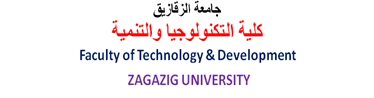 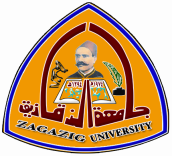 مكتب وكيل الكليةكلية التكنولوجيا و التنميةللدراسات العليا و البحوثمالاسمالوظيفةالتوقيع1(محكم خارجي)2 ( محكم داخلى )3 ( مشرفا رئيسى )4 (مشرفا)مكتب وكيل الكليةكلية التكنولوجيا و التنميةللدراسات العليا و البحوثمالأسمالوظيفه التوقيع 1 (محكم خارجي)2 ( محكم داخلى )3– كلية  التكنولوجيا والتنمية – جامعة الزقازيق   ( مشرفا رئيسى )4-كلية التكنولوجيا والتنمية – جامعة الزقازيق  (مشرفا)مكتب وكيل الكليةكلية التكنولوجيا و التنميةللدراسات العليا و البحوثمالاسمالوظيفة1  أ.د/   (محكم خارجي)2  أ.د/  ( محكم داخلى )3أ.د/ – كلية التكنولوجيا والتنمية – جامعة الزقازيق( مشرفا رئيسى )4أ.د/- كلية التكنولوجيا والتنمية – جامعة الزقازيق(مشرفا)مكتب وكيل الكليةكلية التكنولوجيا و التنميةللدراسات العليا و البحوثتقرير عن صلاحية الرسالةماسم المشرفدرجه صلاحية الرسالةدرجه صلاحية الرسالةدرجه صلاحية الرسالةالتوقيعماسم المشرفصالحة تماماصالحةغير صالحةالتوقيع1أ.د/               (المشرف الرئيسى )2أ.د/                     ( مشرفا )مكتب وكيل الكليةكلية التكنولوجيا و التنميةللدراسات العليا و البحوثتقرير عن صلاحية الرسالةمالاسمالوظيفةالتوقيع1  أ.د/   (محكم خارجي)2  أ.د/ ( محكم داخلى )مالاسمالوظيفةالتوقيع1أ.د/ عبدالحميد حسين مهنا   – كلية  التكنولوجيا والتنمية – جامعة الزقازيق( مشرفا رئيسى )2أ.د/- كلية التكنولوجيا والتنمية – جامعة الزقازيق(مشرفا)مكتب وكيل الكليةكلية التكنولوجيا و التنميةللدراسات العليا و البحوثمكتب وكيل الكليةكلية التكنولوجيا و التنميةللدراسات العليا و البحوثكود المقرراسم المقررالدرجةالتقدير020605منهجية البحث العلمي وكتابة الرسائل020606تصميم وتحليل التجارب الزراعية140607دراسات خاصة في مجال التخصص140608مناقشات في مجال التخصص140609بحث ماجستير (لمدة 4 فصول علي الأقل)كود المقرراسم المقررالدرجةالتقديركود المقرراسم المقررالدرجةالتقديركود المقرراسم المقررالدرجةالتقديرمكتب وكيل الكليةكلية التكنولوجيا و التنميةللدراسات العليا و البحوثكود المقرراسم المقررالدرجةالتقدير05030610اخلاقيات البحث العلمي ونشرالبحوث030611بحث مرجعي612+   دراسات خاصة فى مجال التخصص613+   مناقشات فى مجال التخصص614+بحث الدكتوراه (لمدة 4 فصول على الاقل)كود المقرراسم المقررالدرجةالتقديركود المقرراسم المقررالدرجةالتقديركود المقرراسم المقررالدرجةالتقديرمكتب وكيل الكليةكلية التكنولوجيا و التنميةللدراسات العليا و البحوثمكتب وكيل الكليةكلية التكنولوجيا و التنميةللدراسات العليا و البحوث